Задания для дистанционной работыс 20 по 30 апреля 2020 года6 «Б» классКлассный руководитель Пожитная О.В.Вторник 21 апреля 2020 года№п/пПредметТема урокаТренировочные заданияКонтрольные задания (на проверку учителю)Ф.И.О. учителя,телефон, электронная почтаПонедельник 20 апреля 2020 годаПонедельник 20 апреля 2020 годаПонедельник 20 апреля 2020 годаПонедельник 20 апреля 2020 годаПонедельник 20 апреля 2020 годаПонедельник 20 апреля 2020 года1.МатематикаПерпендикулярные прямые№1219,1220,1227Постройте четырехугольник, у которого только 2 пары сторон перпендикулярны.Шпатова А.С. 89643588158, shurlik.78@yandex.ru2.Английский языкПовторение времён Present Simple и Present ContinuousЗадания на карточках (выбрать подходящее время)Задания на карточках (образовать предложения в Present Simple и в Present Continuous)Пожитная О.В. 89041214840, Dolgova84@yandex.ru3.МатематикаРешение задач по теме: Перпендикулярные прямые№1229,12301233Через точку P построить прямые, перпендикулярные сторонам треугольника ABC.Шпатова А.С. 89643588158, shurlik.78@yandex.ru4.Русский языкПравописание глаголов в повелительном наклоненииП. 93, орф.47, 551, 552, 553№554, выполнить по заданиюН.В. Сизова, 89526290427, nata.sizova.08/01/74@mail.ru5.МузыкаУвертюра-фантазия «Ромео и Джульетта». Мир музыкального театраПрослушать дуэт Ромео и ДжульеттыВ  музыкальном дневнике самоконтроля дайте характеристику главным героям Ромео и ДжульеттеРыженкова С.В.ssemen.76@mail.ru		895009766766.ФизкультураОФППодтягивание 1 х - maxОтжимание 2 х 25 «М», 2х15 «Д»Пресс 1 х 30ДневникКузьмин А.В.890164080701.ЛитератураГабдулла Тукай. Знакомство с поэтомКластер по биографии Г.ТукайВыучить одно из стихотворений наизусть Г.ТукайКазакова Дарья Олеговна,895006487372.Русский языкОтличие  глаголов в повелительном наклонении от глаголов в изъявительном наклоненииС.125, материал для наблюдения, №555, 556№557, работа с деформированным текстомН.В. Сизова, 89526290427, nata.sizova.08/01/74@mail.ru3.Русский языкУпотребление наклоненийП.94, с.128. Материал для наблюдения прочитать, №562, 564№565, составить связный текстН.В. Сизова, 89526290427, nata.sizova.08/01/74@mail.ru4.МатематикаОсевая и центральная симметрии№1244,1245,1246,1247Начертите любой четырехугольник и постройте симметричный ему четырехугольник относительно прямой АВ Шпатова А.С. 89643588158, shurlik.78@yandex.ru5.ИсторияОбъединение русских земель вокруг Москвы. Куликовская битваПараграф 21ПрочитатьВ тетради нарисовать схему Куликовской битвы. Написать рассказ о Куликовской битве от имени русского ил ордынского воина по плану: 1) причины битвы;2) ход битвы3) решающий момент битвы4) результат битвыЗабелина Марина Семёновна89500898056zabelina7676@mail.ru6.ОбществознаниеЧеловек славен добрыми деламиПараграф 10Прочитать.Выполнить задания в тетради«Проверим себя» № 1,2,3Забелина Марина Семёновна89500898056zabelina7676@mail.ruСреда 22 апреля 2020 годаСреда 22 апреля 2020 годаСреда 22 апреля 2020 годаСреда 22 апреля 2020 годаСреда 22 апреля 2020 годаСреда 22 апреля 2020 года1.ЛитератураКайсын КулиевПрочитать стр 172-175, выполнить творческое задание на стр 175Сделать анализ стихотворения стр 174Казакова Дарья Олеговна,895006487372.БиологияКонтрольная работа: «Покрытосеменные растения»ТестРоманюк Ирина Дмитриевна,89041366223, idromaniuk@mail.ru3.Английский языкСоставление предложений в Past SimpleУчебник 1 часть, стр 54, упр 5,6Учебник 1 часть, стр 55, упр 8Пожитная О.В. 89041214840, Dolgova84@yandex.ru 4.МатематикаРешение задач по теме: Осевая и центральная симметрии№1250,1251,1254,1256Начертите любой треугольник и постройте симметричные ему треугольники относительно точек  А и В Шпатова А.С. 89643588158, shurlik.78@yandex.ru5.МатематикаПараллельные прямые№1280,1281,12831.Построите пятиугольник, у которого пара сторон параллельны и пара сторон перпендикулярны.2.Можно ли построить треугольник, у которого стороны параллельны? Если возможно, то постройте.Шпатова А.С. 89643588158, shurlik.78@yandex.ru6.ФизкультураОФППодтягивание 1 х - maxОтжимание 2 х 25 «М», 2х15 «Д»Пресс 2 х 25Скакалка - 130Дневник      Кузьмин А.В.89016408070Четверг 23 апреля 2020 годаЧетверг 23 апреля 2020 годаЧетверг 23 апреля 2020 годаЧетверг 23 апреля 2020 годаЧетверг 23 апреля 2020 годаЧетверг 23 апреля 2020 года1.ЛитератураМифы Древней ГрецииПрочитать статью стр 176-177Ответить устно на вопросы стр 177Казакова Дарья Олеговна,895006487372.Русский языкУпотребление наклоненийП.94, с.128, №566, 567№568, диктантН.В. Сизова, 89526290427, nata.sizova.08/01/74@mail.ru3.ФизкультураОФППодтягивание 2 х - maxОтжимание 2 х 25 «М», 2 х 15 «Д»Пресс 2 х 30Скакалка - 150Дневник      Кузьмин А.В.890164080704.ТехнологияРабота над проектом(м)Вязание по кругу.Практическая работа (д)Работа над проектом& 32 выполнить практическую работуответить на вопросыШолохов Анатолий Александровичт. 89526127742е-mail: sholohov.anatoly @yandex.ruАрефьева Татьяна Владимировнат. 89501464563е-mail: atv-1978@yandex.ru5.ТехнологияРабота над проектом (м)Вязание по кругу.Практическая работа (д)Работа над проектом& 32 выполнить практическую работуответить на вопросыШолохов Анатолий Александровичт. 89526127742е-mail: sholohov.anatoly @yandex.ruАрефьева Татьяна Владимировнат. 89501464563е-mail: atv-1978@yandex.ru6.ИЗОПравила воздушной перспективыИспользуя правила воздушной перспективы, нарисовать сельский пейзаж   Прасолец Л.Ю.   Prasolets@mail.ru89500511145Пятница 24 апреля 2020 годаПятница 24 апреля 2020 годаПятница 24 апреля 2020 годаПятница 24 апреля 2020 годаПятница 24 апреля 2020 годаПятница 24 апреля 2020 года1.ИсторияРазвитие культуры в русских землях во второй половине XIII-XIV вековПараграф 22.Прочитать. Зайти на сайт «Культура древней Руси» https://okulture24.ru/Изучить статью «Киевская Русь: зарождение русской культуры»Сделать доклад о любом достижении культуры Руси  второй половине XIII-XIV веков.Забелина Марина Семёновна89500898056zabelina7676@mail.ru2.Русский языкБезличные глаголыП.95, материал для наблюдения, №569№570Н.В. Сизова, 89526290427, nata.sizova.08/01/74@mail.ru3.Русский языкБезличные глаголыП.95, материал для наблюдения, №569№573Н.В. Сизова, 89526290427, nata.sizova.08/01/74@mail.ru4.ГеографияЧто такое биосфера и как она устроена. Роль биосферы в природе.Пар.53-54, стр.228-234Прочитать параграф. Ответить на вопросы в конце параграфа, записать в тетрадь определенияРис.185 «Значение биосферы» зарисовать в тетрадь. Вопр.1 стр.234 письменноШестакова Е.В. 89041363726shestakova elena 59@mail.ru5.Английский языкПравильные и неправильные глаголы в Past SimpleТаблица неправильных глаголовВыучить три формы неправильных глаголовПожитная О.В. 89041214840, Dolgova84@yandex.ru6.ОБЖКомпьютер и его влияние на здоровьеПараграф 7.2Ответы на вопросы после параграфа.ДокладБриков И.Н89526238460.brikov94@list.ruПонедельник 27 апреля 2020 годаПонедельник 27 апреля 2020 годаПонедельник 27 апреля 2020 годаПонедельник 27 апреля 2020 годаПонедельник 27 апреля 2020 годаПонедельник 27 апреля 2020 года1.МатематикаПараллельные прямые№1285,1286,12871.Построить четырехугольник у которого сторона AB параллельна стороне CD.2. Через точку М построить прямые параллельные сторонам угла АОВ.Шпатова А.С. 89643588158, shurlik.78@yandex.ru2.Английский языкВведение новых лексических единиц по теме «Каникулы»Учебник 1 часть, стр 57, упр 3 a,bУчебник 1 часть, стр 58,упр 4Пожитная О.В. 89041214840, Dolgova84@yandex.ru3.МатематикаКоординатная плоскость№1296,1298,1300,1302 Найдите координаты точек.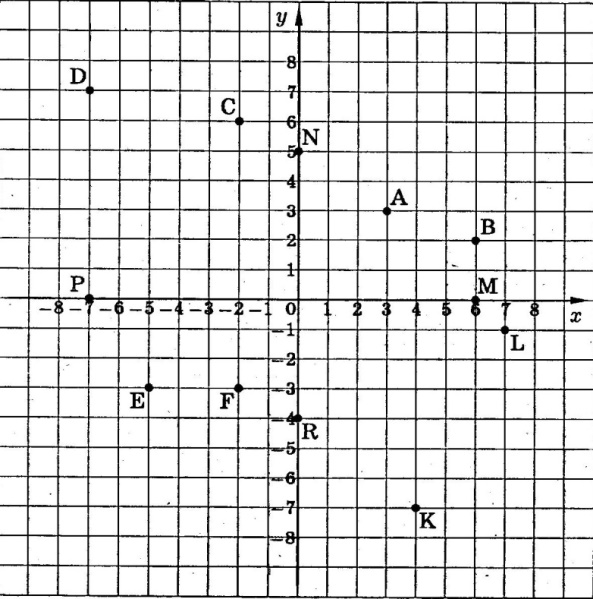 Шпатова А.С. 89643588158, shurlik.78@yandex.ru4.Русский языкКонтрольный словарный диктант. Морфологический разбор глаголаП.96, №576Работа с деформированными текстамиН.В. Сизова, 89526290427, nata.sizova.08/01/74@mail.ru5.МузыкаМюзикл «Вестсайдская история»Прослушать фрагменты из мюзикла «Вестсайдская история» песню Тони «Мария!»В музыкальном дневнике самоконтроля сделайте сравнение мелодии песни Тони «Мария!» с темой любви из увертюры-фантазии П.И.Чайковского «Ромео и Джульетта» (письменно). Что в них общего?Рыженкова С.В.ssemen.76@mail.ru    895009766766.ФизкультураОФППодтягивание 3 х - maxОтжимание 1 х 30 «М», 2 х 30 «Д»Пресс 2 х 30Скакалка - 150Дневник      Кузьмин А.В.89016408070Вторник 28 апреля 2020 годаВторник 28 апреля 2020 годаВторник 28 апреля 2020 годаВторник 28 апреля 2020 годаВторник 28 апреля 2020 годаВторник 28 апреля 2020 года1.ЛитератураПодвиги ГераклаПересказ стр  177-185.Нарисовать рисунок к одному из подвигов Геракла.Казакова Дарья Олеговна,     895006487372.Русский языкРассказ на основе услышанного. Классное сочинение «Когда моя мама…» (по упр. 578)Работа по карточкам-помощникам для подготовки к сочинению№578, написать сочинениеН.В. Сизова, 89526290427, nata.sizova.08/01/74@mail.ru3.Русский языкПравописание гласных в суффиксах глаголов -ова(-ева-)/-ива-(-ыва-)П.98, орф. 48, №579, 581№582Н.В. Сизова, 89526290427, nata.sizova.08/01/74@mail.ru4.МатематикаКоординатная плоскость№1304,1306,1308На координатной плоскости, с единичным отрезком 1 см, отметьте точкиА(3;2), С(2;0), М(-1;4), Р(-4;-3), Х(0; 6)Постройте прямоугольник АСМО по координатам его вершинА(-5;1), С(-5;4), М(-1;4), О(-1;1). Найдите его площадь и периметрШпатова А.С. 89643588158, shurlik.78@yandex.ru5.ИсторияРусские земли на политической карте Европы и мира в начале XV векаПараграф 23.Сделать в тетради план-конспект.Составить в тетради, используя карту и Интернет, рассказ о плавании генуэзских купцов от Генуи об одной из колоний в Причерноморье.Забелина Марина Семёновна89500898056zabelina7676@mail.ru6.ОбществознаниеЧеловек славен добрыми деламиЧитаем статью«Учимся делать добро»Выполняем задания письменно в тетради«В классе и дома» №1,2,6Написать рассказ о добром человеке, который повстречался тебе на жизненном пути. Забелина Марина Семёновна89500898056zabelina7676@mail.ruСреда 29 апреля 2020 годаСреда 29 апреля 2020 годаСреда 29 апреля 2020 годаСреда 29 апреля 2020 годаСреда 29 апреля 2020 годаСреда 29 апреля 2020 года1.ЛитератураЛегенда об АрионеПодготовить пересказ любой на выбор легендыОтветить на вопросы устно стр 186Казакова Дарья Олеговна,     895006487372.БиологияРастительные сообществаВопросы 1-7 с.196-197https://interneturok.ru/subject/biologyhttps://onlinetestpad.com/ru/test/138870-biologiya-6-klassПройти тестРоманюк Ирина Дмитриевна,89041366223, idromaniuk@mail.ru3.Английский языкОбучение чтениюУчебник 1 часть, стр 60, упр 6Учебник 1 часть, стр 60, упр 6-отчитать текст, обратить внимание на сложные словаПожитная О.В. 89041214840, Dolgova84@yandex.ru4.МатематикаСамостоятельная работа по теме: Координатная плоскость1.   Отметьте на координатной плоскости точки А (4; 4) и              В (-2; -5). Проведите отрезок АВ. Найдите координаты точки пересечения отрезка АВ с осью абсцисс и осью ординат.2.   Даны координаты вершин прямоугольника АВСD:А(-2; 2), В(6; 2), С(6; -4) и D(-2;-4).1) начертите этот прямоугольник.2) найдите координаты пересечения сторон с осью ординат.3) Найдите координаты точки пересечения отрезков АС и ВD.4) Постройте прямоугольник, симметричный данному относительно оси абсцисс.Построить по координатам.Для девочек. (5;1), (6;2), (6;3), (5;6), (4;7), (5;8), (6;8), (8;9), (9;9), (7;8), (9;8), (6;7), (7;6), (9;6), (11;5), (12;3), (12;2), (13;3), (12;1), (7;1), (8;2), (9;2), (8;3), (6;1), (5;1) и (5;7).Для мальчиков. (-4;2), (-3;4), (2;4), (3;3), (5;2), (7;0), (5;-2), (3;-2), (2;-4), (0;-4), (-1;-2), (-5;0), (-7;-2), (-8;-1), (-7;1), (-8;3), (-7;4), (-5;2), (-2;2), (0;3), (3;3) и глаз (5;0).Шпатова А.С. 89643588158, shurlik.78@yandex.ru5.МатематикаСамостоятельная работа по теме: Координатная плоскость1.   Отметьте на координатной плоскости точки А (4; 4) и              В (-2; -5). Проведите отрезок АВ. Найдите координаты точки пересечения отрезка АВ с осью абсцисс и осью ординат.2.   Даны координаты вершин прямоугольника АВСD:А(-2; 2), В(6; 2), С(6; -4) и D(-2;-4).1) начертите этот прямоугольник.2) найдите координаты пересечения сторон с осью ординат.3) Найдите координаты точки пересечения отрезков АС и ВD.4) Постройте прямоугольник, симметричный данному относительно оси абсцисс.Построить по координатам.Для девочек. (5;1), (6;2), (6;3), (5;6), (4;7), (5;8), (6;8), (8;9), (9;9), (7;8), (9;8), (6;7), (7;6), (9;6), (11;5), (12;3), (12;2), (13;3), (12;1), (7;1), (8;2), (9;2), (8;3), (6;1), (5;1) и (5;7).Для мальчиков. (-4;2), (-3;4), (2;4), (3;3), (5;2), (7;0), (5;-2), (3;-2), (2;-4), (0;-4), (-1;-2), (-5;0), (-7;-2), (-8;-1), (-7;1), (-8;3), (-7;4), (-5;2), (-2;2), (0;3), (3;3) и глаз (5;0).Шпатова А.С. 89643588158, shurlik.78@yandex.ru6.ФизкультураОФППодтягивание 1 х - maxОтжимание 2 х 30 «М», 2 х 25 «Д»Пресс 2 х 30Скакалка - 150Дневник        Кузьмин А.В.89016408070Четверг 30 апреля 2020 годаЧетверг 30 апреля 2020 годаЧетверг 30 апреля 2020 годаЧетверг 30 апреля 2020 годаЧетверг 30 апреля 2020 годаЧетверг 30 апреля 2020 года1.ЛитератураГомерКонспект статьи стр 188-193Пересказ стр 193-203Казакова Дарья Олеговна,     895006487372.Русский языкПравописание гласных в суффиксах глаголов ова(-ева-)/-ива-(-ыва-)П.98, орф. 48, №580, 583Найти в Интернете материалы о С.Коненкове, о его мемориальном музее-мастерской, рассказать о творчестве скульптораН.В. Сизова, 89526290427, nata.sizova.08/01/74@mail.ru3.ФизкультураОФППодтягивание 1 х - maxОтжимание 2 х 30 «М», 2 х 25 «Д»Пресс 2 х 30Скакалка - 150Дневник        Кузьмин А.В.890164080704.ТехнологияРабота над проектом (м)Вязание по кругу.Практическая работа (д)Работа над проектом& 32 выполнить практическую работуответить на вопросыШолохов Анатолий Александровичт. 89526127742е-mail: sholohov.anatoly @yandex.ruАрефьева Татьяна Владимировнат. 89501464563е-mail: atv-1978@yandex.ru5.ТехнологияРабота над проектом (м)Вязание по кругу.Практическая работа (д)Работа над проектом& 32 выполнить практическую работуответить на вопросыШолохов Анатолий Александровичт. 89526127742е-mail: sholohov.anatoly @yandex.ruАрефьева Татьяна Владимировнат. 89501464563е-mail: atv-1978@yandex.ru6.ИЗОПейзаж- большой мир. Организация изображаемого пространстваНарисовать дорогу (реку), уходящую вдальПрасолец Л.Ю.Prasolets@mail.ru          89500511145